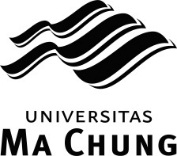 SURAT PERNYATAAN CALON PENERIMA BEASISWA BIDIK MISI ANGKATAN 2019Nama				: …………………………………………………………………….Diterima Pada Fakultas		: …………………………………………………………………….Jurusan / Prodi			: …………………………………………………………………….Tempat /Tgl Lahir		: …………………………………………………………………….Asal Sekolah			: …………………………………………………………………….Nomor Induk Siswa Nasional	: …………………………………………………………………….Alamat Lengkap			: …………………………………………………………………….				 ……………………………………………………………………..No. HP				: …………………………………………………………………….Email				: …………………………………………………………………….Asal Daerah ( Kab/Kota )		: …………………………………………………………………….Menyatakan dengan sesungguhnya bahwa :Seluruh data yang saya isikan dalam Formulir pendaftaran Bidikmisi adalah benar Saya berasal dari keluarga yang sosial kehidupan ekonomi kurang mampu ( MISKIN )Saya belum bekerja tetap dan tidak sedang menerima atau dalam proses pengusulan beasiswa /tunjangan ikatan dinas baik dari APBD atau instansi lain.Saya akan menyelesaikan studi di Universitas Ma Chung tepat waktuSaya akan mengembangkan potensi akademik dan non-Akademik yang dimiliki, dan mengharumkan almamater saya Universitas Ma ChungSaya akan mematuhi segala ketentuan yang berlaku di Universitas Ma Chung, apabila diterima program Bidikmisi Universitas Ma Chung maka saya tidak akan  mengikuti perkuliahan di Universitas lain.Apabila data yang saya berikan ternyata Tidak Benar /Palsu maka saya bersedia menerima sangsi dari Universitas Ma Chung (Sesuai Pedoman Penyelenggaraan Bantuan Bidik Misi tahun 2019 dari Direktorat Jenderal Pembelajaran dan Kemahasiswaan, Kementerian Riset, Teknologi dan Pendidikan Tinggi)Demikianlah surat pernyataan ini saya buat dengan penuh kesadaran dan akan mentaati semua ketentuan tersebut diatas dan bersedia menanggung segala konsekuensinya.Mengetahui/Menyetujui 					..................., …………………………………2019Orang tua/Wali Mahasiswa					Hormat saya,(                                                 )				     (                                                )